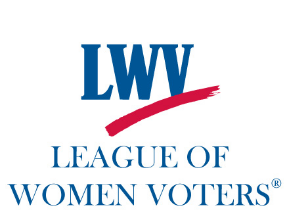 We rely on dues and donations to support our work. If you would like to help us, please print this page and complete it. Mail it with your check to:The League of Women Voters of the Fairfax Area (LWVFA)
4026-B Hummer Road
Annandale, VA 22003-2403CONTRIBUTION FORMName     _______________________________________________________Address  _______________________________________________________City____________________________ State______ Zip Code _____________Amount Enclosed $__________________ Phone (opt)____________________Email Address________________________________________________________ I wish my contribution to remain anonymous.____I wish to designate my contribution in the memory of or in tribute to:          (Write the name on the line below.)____________________________________________________________________________ I wish my contribution to be tax deductible where allowed by law. My check is made out to the "LWVFA Education Fund" which is a 501(c)(3) organization.____ I wish to support the League's operating expenses and action priorities. My check is made out to the "League of Women Voters" and is not tax-deductible. Comments __________________________________________________________________________________________________________________Thank you for your support!